Hierbij bied ik u de nota naar aanleiding van het verslag (met bijlage) en een nota van wijziging inzake het bovenvermelde voorstel aan. De Minister voor Rechtsbescherming,Sander Dekker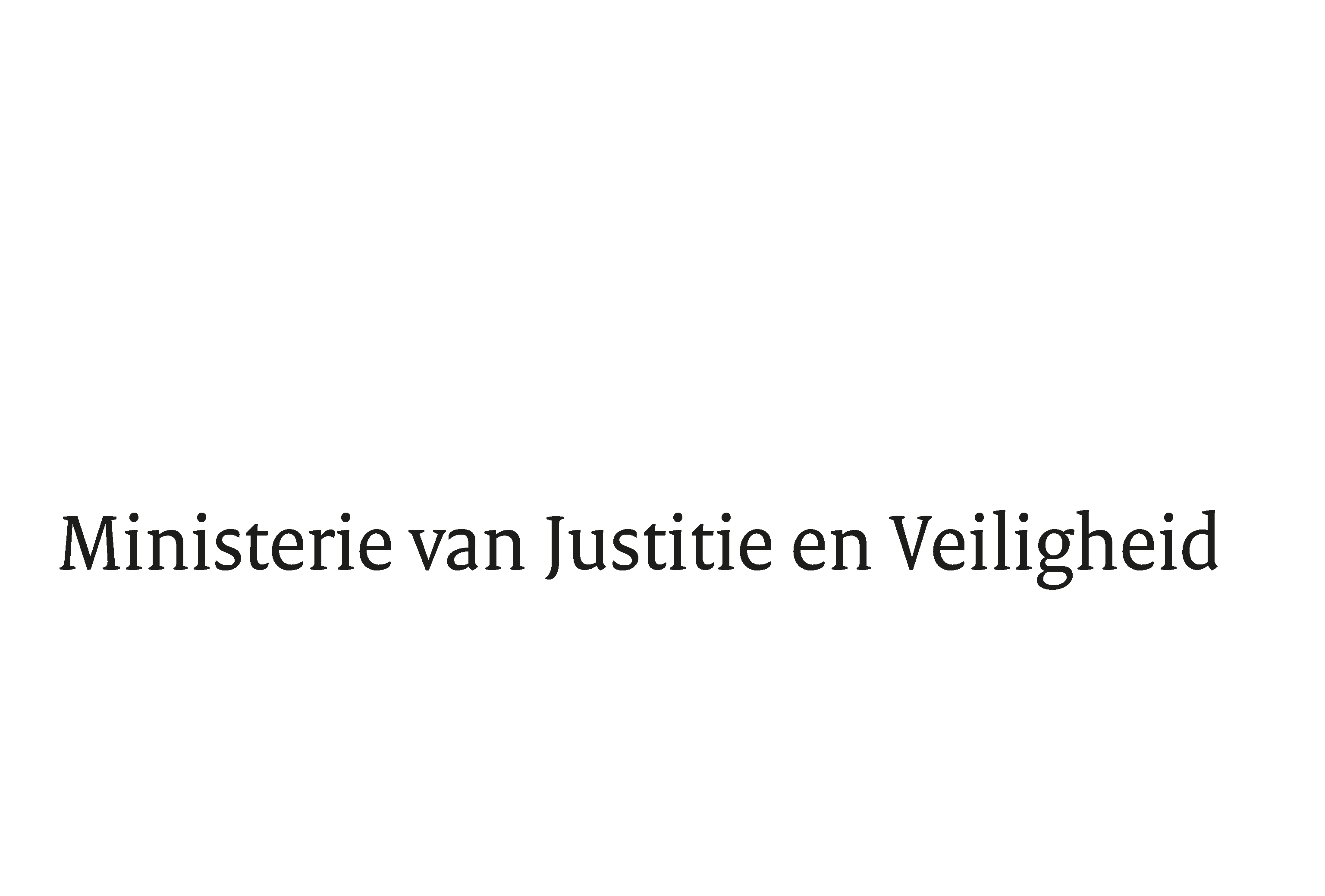 > Retouradres Postbus 20301 2500 EH  Den Haag> Retouradres Postbus 20301 2500 EH  Den HaagAan de Voorzitter van de Tweede Kamer der Staten-GeneraalPostbus 20018 2500 EA  DEN HAAGAan de Voorzitter van de Tweede Kamer der Staten-GeneraalPostbus 20018 2500 EA  DEN HAAGDatum19 november 2021OnderwerpRegels met betrekking tot de private buitengerechtelijke incassodienstverlening en wijziging van Boek 6 van het Burgerlijk Wetboek in verband met de aanpassing van de cumulatieregeling voor buitengerechtelijke incassokosten (Wet kwaliteit incassodienstverlening) (35 733)Directie Wetgeving en Juridische ZakenSector Staats- en bestuursrechtTurfmarkt 1472511 DP  Den HaagPostbus 203012500 EH  Den Haagwww.rijksoverheid.nl/jenvOns kenmerk3638144Bij beantwoording de datum en ons kenmerk vermelden. Wilt u slechts één zaak in uw brief behandelen.